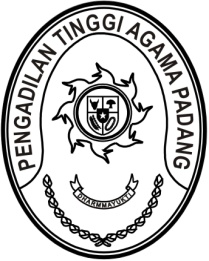 SURAT PERINTAH MULAI KERJA (SPMK)Nomor:       /SEK.02.PTA.W3-A/PL1.1.5/X/2023Paket Pekerjaan: Pengadaan Jasa Konsultansi Pengawasan Renovasi Ruang Kerja Hakim Pengadilan Tinggi Agama PadangYang bertanda tangan di bawah ini:Nama	: Ismail, S.H.I., M.A.Jabatan	: Kepala Bagian Umum dan KeuanganAlamat	: Jalan By Pass KM 24, Kelurahan Batipuh Panjang, Kecamatan Koto Tangah Kota Padangselanjutnya disebut sebagai Pejabat Penandatangan Kontrak ;berdasarkan SPK Pengadaan Jasa Konsultansi Pengawasan Renovasi Ruang Kerja Hakim Pengadilan Tinggi Agama Padang nomor                                                                                                                                                                                                                                                                                                                                                                                                                                                                                                                                                                                                                                                                                                                                                                                                                                                                                                                                                                                                                                                                                                                                                                                                                                                                                                                                                                                                                                                                                                                                                                                                                                                                                                                                                    2874/SEK.02.PTA.W3-A/PL1.1.5/X/2023 tanggal 26 Oktober 2023, bersama ini memerintahkan:Nama	: CV. INTIKARYA TIGAMITRAAlamat	: Jalan Anggrek No.25 Flamboyan Padangyang dalam hal ini diwakili oleh: Ir. Nudi Sujatnikaselanjutnya disebut sebagai Penyedia;untuk segera memulai pelaksanaan pekerjaan dengan memperhatikan ketentuan-ketentuan sebagai berikut:Paket pengadaan: Pengadaan Jasa Konsultansi Pengawasan Renovasi Ruang Kerja Hakim Pengadilan Tinggi Agama Padang;Tanggal mulai kerja: 26 Oktober 2023; Syarat-syarat pekerjaan: sesuai dengan persyaratan dan ketentuan SPK;Waktu penyelesaian: selama 30 (tiga puluh) hari kalender dan pekerjaan harus sudah selesai pada tanggal 24 November 2023Denda: Terhadap setiap hari keterlambatan pelaksanaan/penyelesaian pekerjaan Penyedia akan dikenakan Denda Keterlambatan sebesar 1/1000 (satu pemil) dari dari nilai SPK atau dari nilai bagian SPK (tidak termasuk PPN) sesuai ketentuan dalam SPK.Padang, 26 Oktober 2023Untuk dan atas nama Pengadilan Tinggi Agama PadangPejabat Penandatangan Kontrak Ismail, S.H.I., M.A.Kepala Bagian Umum dan KeuanganNIP. 197908202003121004Menerima dan menyetujui:Untuk dan atas nama CV. Intikarya TigamitraIr. Nudi SujatnikaDirektur